Publicado en Madrid el 22/03/2023 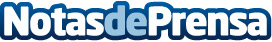 Sqrups! inaugura siete nuevas tiendas en el primer trimestre de 2023La compañía, participada por el fondo GSI, continuará con un formato de desarrollo mixto, con aperturas propias y franquiciadasDatos de contacto:Pura De ROJAS+34619983310Nota de prensa publicada en: https://www.notasdeprensa.es/sqrups-inaugura-siete-nuevas-tiendas-en-el Categorias: Nacional Franquicias Madrid Consumo http://www.notasdeprensa.es